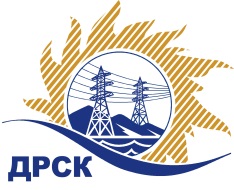 Акционерное общество«Дальневосточная распределительная сетевая  компания»ПРОТОКОЛпроцедуры вскрытия конвертов с заявками участников СПОСОБ И ПРЕДМЕТ ЗАКУПКИ: открытый электронный запрос предложений № 579507 на право заключения Договора на выполнение работ Чистка просеки ВЛ 110 кВ (СЛ, ВРЭС) для нужд филиала АО «ДРСК» «Хабаровские электрические сети» (закупка 54 раздела 1.1. ГКПЗ 2016 г.).Плановая стоимость: 2 660 000,00 руб. без учета НДС; 3 138 800,00 руб. с учетом НДСПРИСУТСТВОВАЛИ: постоянно действующая Закупочная комиссия 2-го уровня ВОПРОСЫ ЗАСЕДАНИЯ КОНКУРСНОЙ КОМИССИИ:В ходе проведения запроса предложений было получено 6 предложений, конверты с которыми были размещены в электронном виде на Торговой площадке Системы www.b2b-energo.ru.Вскрытие конвертов было осуществлено в электронном сейфе организатора запроса предложений на Торговой площадке Системы www.b2b-energo.ru автоматически.Дата и время начала процедуры вскрытия конвертов с предложениями участников: 08:24 04.12.2015Место проведения процедуры вскрытия конвертов с предложениями участников: Торговая площадка Системы www.b2b-energo.ru. Всего сделано 11 ценовых ставок на ЭТП.В конвертах обнаружены предложения следующих участников запроса предложений:Ответственный секретарь Закупочной комиссии 2 уровня                                  О.А.МоторинаЧувашова О.В.(416-2) 397-242№ 43/УР-Вг. Благовещенск04 декабря 2015 г.№Наименование участника и его адресПредмет заявки на участие в запросе предложений1ООО "СтройАльянс" (675000, Россия, Амурская обл., г. Благовещенск, ул. Ленина, д. 196, корп. А, оф. 17)Предложение, подано 03.12.2015 в 04:06
Цена: 2 231 450,00 руб. (цена без НДС)2ООО "ЛУЧ" (679135, Россия, Еврейская автономная обл., п. Биракан, ул. Заречная, д. 23)Предложение: подано 03.12.2015 в 07:29
Цена: 2 490 000,00 руб. (цена без НДС)3ООО "Актис Капитал" (680007, Хабаровский край, г. Хабаровск, ул. Волочаевская, д. 8, литер Щ, оф. 11)Предложение, подано 03.12.2015 в 07:04
Цена: 2 500 000,00 руб. (цена без НДС)4АО «ВСЭСС» (Россия, г. Хабаровск, ул. Тихоокеанская, 165, 680042)Предложение, подано 03.12.2015 в 07:54
Цена: 2 550 000,00 руб. (цена без НДС)5ООО "РСО" (680031, Россия, Хабаровский край, г. Хабаровск, ул. Рыбинская, д. 21)Предложение: подано 02.12.2015 в 04:17
Цена: 2 574 348,00 руб. (НДС не облагается)6ООО "Энергострой" (680033, Хабаровский край, г. Хабаровск, ул. Тихоокеанская, д. 204, корп. 1, офис 21)Предложение: подано 03.12.2015 в 03:19
Цена: 2 622 542,00 руб. (цена без НДС)